COMUNE DI AUSTIS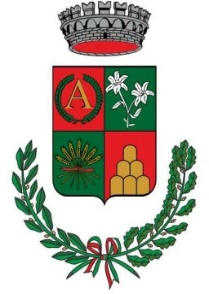 Provincia di NuoroTelef. 0784/67213/679001  -  Fax 0784/67058 -Corso Vittorio Emanuele N. 20 - 08030 Austis (NU).I. 00180590911  -  e-Mail: austis.comune@gmail.comP PEC  austis.comune@cert.ollsys.itSito Web:  www.comune.austis.nu.itDOMANDA  PER LA CONCESSIONE DI CONTRIBUTI COMUNALI A SOSTEGNO DELLE IMPRESE LOCALI IN DIFFICOLTA’ A SEGUITO DELL’EMERGENZA  EPIDEMIOLOGICA COVID-19Al Comune di AustisIL SOTTOSCRITTO (legale rappresentante / titolare):(cognome)	(nome)			 nato a		il		 residente in	via			 nella qualità di			[  ] dell’ impresa (ragione sociale) 	avente sede legale in	via	C.F./ P.IVA:	REA	POSIZIONE INPS	POSIZIONE INAIL	con sede/i operativa/e dell’impresa in Austis Via/Piazza	telefono	mail	pec	Per tutti i casi, indicare la tipologia della/e propria/e attività esercitata nella/e unità locale/i posta/e nel Comune di Austis ed il relativo codice ATECO:Indicare eventuali altri soggetti con potere di rappresentanza(cognome)	(nome) 	natoa	il	residente in	via	--------------------------------------------------------------------(cognome)	(nome)				 natoa		il			 residentein	via			Preso atto che le dichiarazioni rese nella presente domanda di partecipazione hanno valore di autocertificazione e/o dichiarazione sostitutiva di atto notorio ai sensi degli artt. 46 e 47 del DPR 28/12/2000 n. 445, e che in caso di dichiarazioni mendaci o di esibizione di atti falsi o contenenti dati non corrispondenti a verità, si applicano le sanzioni penali previste dall’art. 76 del DPR 28/12/2000 n. 445, e si decade dai benefici ottenuti,CHIEDEper l’attività sopra indicata[ ]il contributo massimo di € 500,00E, A TAL FINE, DICHIARA[ ]di AVER dovuto sospendere l’attività per effetto degli obblighi di cui al DPCM 22 Marzo 2020DICHIARA INOLTRE QUANTO SEGUEL’impresa è in essere al momento della presentazione della domandaL’impresa opera con il seguente codice ATECO ______________In uno dei seguenti settori:o Servizio Industriao Costruzionio Commercio e Vendita al Dettaglioo Artigianatoo Altro  ____________________________L’impresa non ha debiti di qualunque natura nei confronti del Comune di Austis;L’impresa ha debiti con il comune ma si impegna contestualmente all’atto di liquidazione del contributo riconosciuto, all’obbligo del pagamento di qualunque pendenza tributaria e non, a seguito dell’emissione dei dovuti atti amministrativi di recupero, entro e non oltre il 30.06.2021.i soggetti con potere di rappresentanza suindicati non sono sottoposti alle misure in materia di prevenzione o ai procedimenti contemplati dalla legislazione vigente in materia di lotta alla delinquenza mafiosa (il requisito deve essere posseduto da tutti i soggetti individuati dall’art.85, del D. Lgs. 06.09.2011,n.159);non è stata pronunciata nei confronti del rappresentante legale e degli altri soggetti indicati, sentenza di condanna passata in giudicato, o emesso decreto penale di condanna divenuto irrevocabile, oppure sentenza di applicazione della pena su richiesta, ai sensi dell'art.444 del codice di procedura penale, per reati contro la pubblica amministrazione e per reati contro il patrimonio che abbiano comportato una pena detentiva superiore ai due anni;l’impresa non si trova in stato di fallimento, liquidazione coatta, concordato preventivo e nei confronti della stessa non è in corso un procedimento per la dichiarazione di una di tali situazioni;Non si trova in condizioni di difficoltà, come definite dal Regolamento UE n.651/2014  i soggetti interessati rispettano la normativa in materia di salute e sicurezza nei luoghi di lavoro non hanno riportato provvedimento definitivo o sentenza passata in giudicato per violazione della suddetta normativa;di aver preso visione del bando e di accettarne integralmente e senza riserva tutte le condizioni.Di non presentare altra domanda di finanziamento su questo bando per aziende della quali si possiede la maggioranza delle quote ne domanda di finanziamento a valere sul contributo riservato alla creazione di nuove iniziative imprenditoriali, consapevole che nel caso in cui venga accertata la violazione di tali prescrizioni verranno considerate decadute tutte le istanze riconducibili al medesimo soggetto.INOLTREsi impegna a presentare la documentazione eventualmente richiesta dall’Amministrazione in sede di istruttoria e di controllo;COMUNICAChe il conto corrente dedicato in via esclusiva per la ricezione del contributo oggetto del presente avviso è il seguente:Banca/Posta(denominazione completa) 		____________________________________________________________________________                                                                                             Agenzia / Filiale (denominazione e indirizzo) 		 Intestato a:	Codice IBAN: 	che i soggetti (persone fisiche) delegati ad operare sul conto corrente dedicato sono:sig.	, nato a	,il   _____________residente a	, cod. fisc.sig.	, nato a	,il   _____________residente a	, cod. fisc.	,ALLEGA I SEGUENTI DOCUMENTI:[ ] copia di documento di identità in corso di validità (non è necessario nel caso in cui la domanda venga sottoscritta con firma digitale dal legale rappresentante/titolare) AUSTIS  	                                                                 FIRMA del legale rappresentante + copia del documento d’identità                                                                                                  (sostituibile con firma elettronica)Informativa effettuata ai sensi dell’art. 13-14 Regolamento (UE) 2016/679 (RGDP)Il Comune di Austis, con sede in Austis Corso Vittorio Emanuele, 20 email: austis.comune@gmail.com,   PEC: austis.comune@cert.ollsys.it, tel: 0784/67213, nella sua qualità di Titolare del trattamento dei dati, tratterà i dati personali conferiti con la presente modulistica, sia su supporto cartaceo sia con modalità informatiche e telematiche, esclusivamente al fine di espletare le attività di erogazione dei servizi richiesti, nell’esecuzione dei compiti di interesse pubblico o comunque connessi all’esercizio dei pubblici poteri propri dell’Ente,  nel rispetto dei principi di cui al Regolamento UE 2016/679.Trattamento: DOMANDA PER LA CONCESSIONE DI CONTRIBUTI COMUNALI A SOSTEGNO DELLE IMPRESE LOCALI IN DIFFICOLTA’ A SEGUITO DELL’EMERGENZA EPIDEMIOLOGICA COVID-19I dati vengono trattati per l'esecuzione di un compito di interesse pubblico connesso all'esercizio di pubblici poteri (ex art. 6 p. 1 lett. e) per la concessione di prestazioni sociali e vantaggi economici; il trattamento è autorizzato dalla legge n. 328/2000 e dall’art. 2-sexsies lett. m) ed s), del D.Lgs. 30.6.2003 n. 196 inerente il trattamento di dati particolari necessari per motivi di interesse pubblico rilevante relativo ai fini della erogazione di benefici economici. Dati trattati: dati comuni anagrafici, Codice Fiscale; Dati reddituali e patrimoniali. La raccolta dei dati è gestita dai competenti uffici comunali sulla base del modello organizzativo adottato. I dati possono essere comunicati ad enti pubblici e privati, agli organi di controllo e vigilanza, alla Guardia di Finanza etc. in sede di accertamento relativo alla verifica dei requisiti. I dati verranno trattati per il tempo necessario alla erogazione dei contributi, conservati e cancellati in conformità alle vigenti normative in materia di archiviazione delle Pubbliche Amministrazioni. Il conferimento dei dati è obbligatorio per poter usufruire del beneficio in presenza dei requisiti; la conseguenza in caso di mancato conferimento dei dati comporta l’impossibilità di accedere al beneficio. I dati non raccolti direttamente dall’Interessato possono essere reperiti tramite accesso a banche dati interne e/o di altri enti pubblici anche ai fini della verifica del possesso dei requisiti, sempre e comunque per le finalità perseguite sopra indicate. Gli interessati possono esercitare il diritto di accesso, rettifica, aggiornamento e integrazione dei dati,il diritto alla cancellazione o alla trasformazione in forma anonima dei dati se trattati in violazione di legge. L’interessato ha inoltre: il diritto di opposizione per motivi legittimi inviando una raccomandata a.r. al Titolare del trattamento sopra indicato.;il diritto di proporre reclamo al Garante per la Protezione dei dati personali.Per presa visione………………………………………………………… (Firma per esteso)